Что дает волонтерство лично добровольцу?Психологи отмечают, что волонтерская работа помогает развить социальную компетентность, творческую и интеллектуальную активность и умение эффективно действовать в нестандартных ситуациях.А также, волонтерская деятельность это:- расширение круга общения;- получение новых навыков, опыта;- установление социальных связей;- самореализация;- общение в кругу единомышленников;- рост профессиональных навыков;- саморазвитие;- получение позитивных эмоций;- ощущение собственной значимости;- развитие активной жизненной позиции.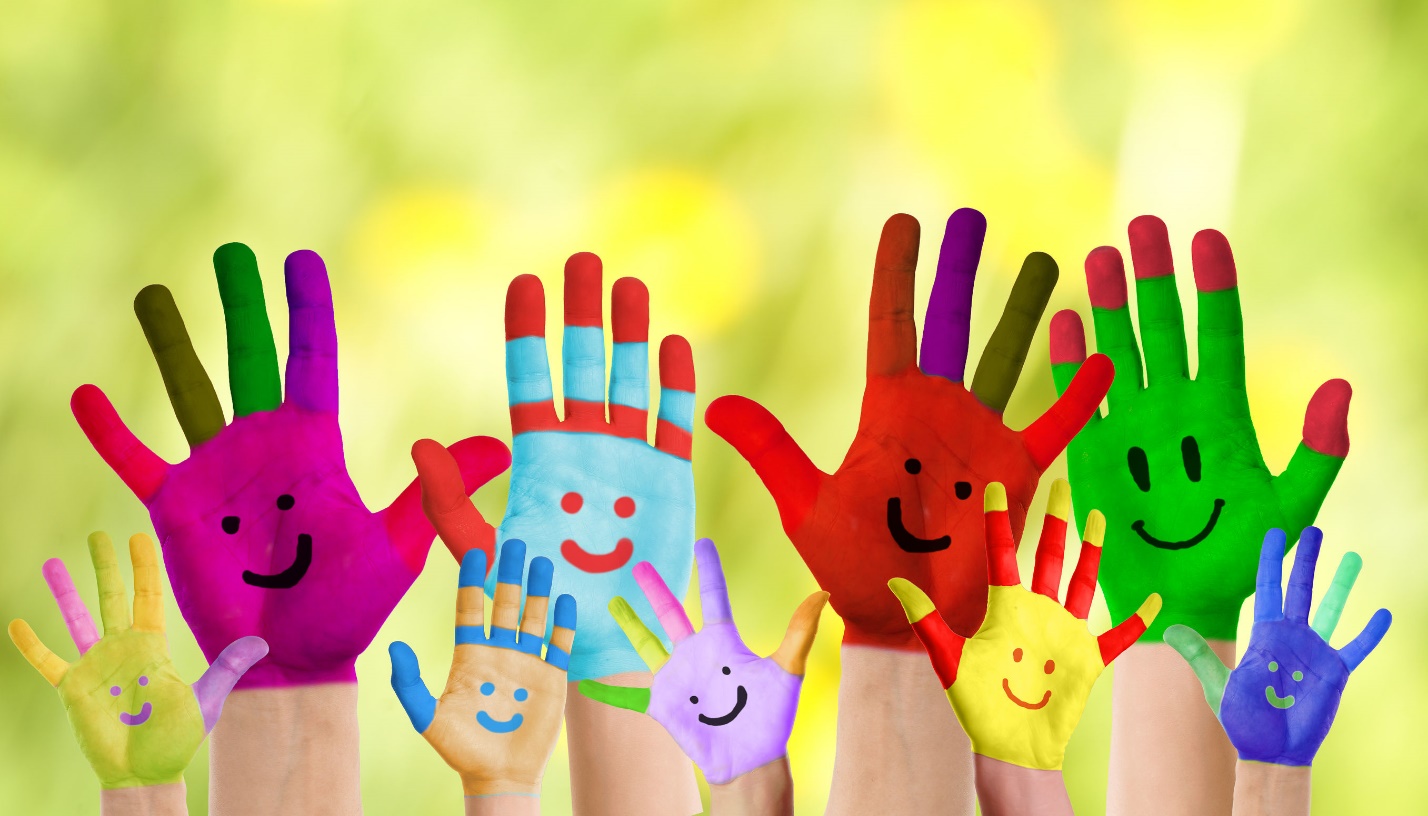 